Vocabulary: Function Machines 1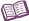 VocabularyFunction – a rule that describes how to get an output value from an input value.Functions can be used to create function tables (also called input-output tables).An example of a function is Output = Input × 3.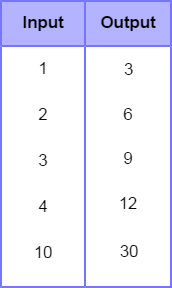 The function table to the right shows five different input-output pairs for this function.An additional input-output pair for this function would be (5, 15) because when you use 5 as the input, the function gives you 15 as the output.Output = Input × 3Output = 5 × 3Output = 15Input – a number that goes into a function. A function turns each input into a single output.Output – a number that comes out of a function.The output depends on the input and the function rule.